МОД «Народный контроль в ЖКХ»Отчет о деятельности Межрегионального общественного движения«Народный контроль в сфережилищно-коммунального хозяйства»в 2018 годуКрасноярск, 2019 годСОДЕРЖАНИЕ 1. Миссия и задачи организации 2. Организационная структура 3. Команда 4. Направления деятельности 5. Проекты 6. Партнеры 7. КонтактыМИССИЯ И ЗАДАЧИ ОРГАНИЗАЦИИМежрегиональное общественное движение «Народный контроль в сфере жилищно-коммунального хозяйства» создано в марте 2013 года с целью защиты прав граждан во взаимоотношениях с управляющими и ресурсоснабжающими организациями.Основными задачами Движения являются:защита прав граждан во взаимоотношениях с управляющими и ресурсоснабжающими организациями;просвещение граждан в вопросах нормативного регулирования жилищно-коммунального хозяйства;содействие формированию и развитию гражданского общества;содействие развитию правовой базы всех уровней в сфере регулирования жилищно-коммунального хозяйства;формирование в обществе нетерпимости к коррупционному поведению в сфере жилищно-коммунального хозяйства.ОРГАНИЗАЦИОННАЯ СТРУКТУРАВысшим руководящим органом движения является общее собрание участников Движения. Координационный совет Движения является постоянно действующим руководящим органом, избирается на 5 лет и подотчетен общему собранию участников Движения. Председатель координационного совета, как и сам Координационный совет, избирается на общем собрании участников Движения и на срок действия полномочий координационного совета. Ревизор Движения осуществляет ревизию финансово-хозяйственной деятельности, избирается на 5 лет и вправе запросить любую необходимую информацию у должностных лиц Движения. Схема организационной структуры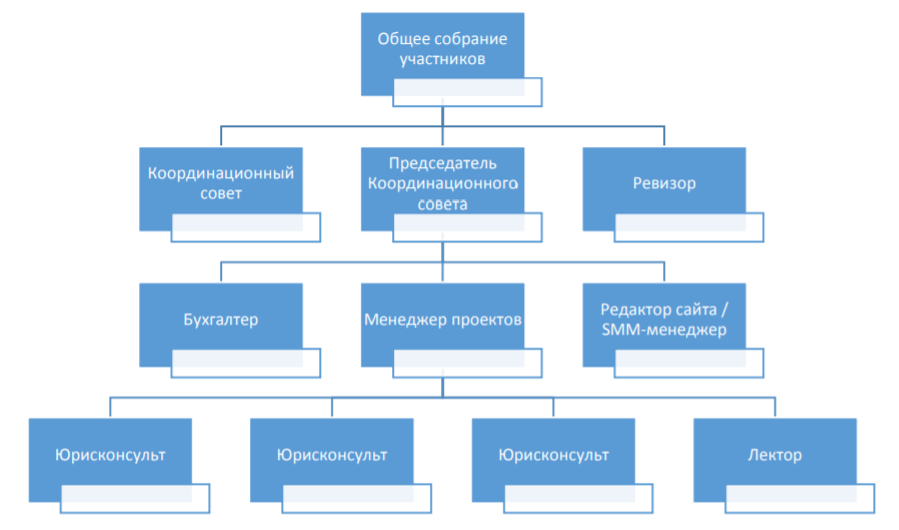 КОМАНДА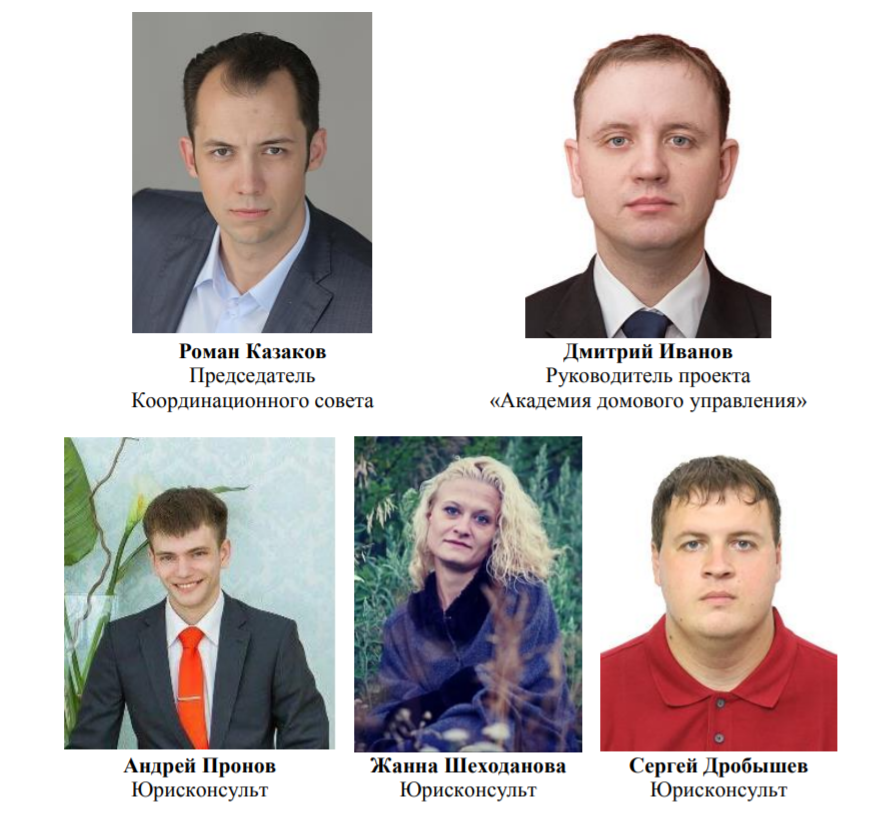 НАПРАВЛЕНИЯ ДЕЯТЕЛЬНОСТИ В реализации своей миссии и задач Движение реализует свои проекты в двух направлениях: «Жилищное просвещение» и «Защита прав граждан». В направлении «Жилищное просвещение» мы охватываем общие вопросы нормативного регулирования отрасли, доводим до широкой аудитории эффективные методики защиты своих прав и способы взаимодействия с управляющими и ресурсоснабжающими организациями. В направлении «Защита прав граждан» мы работаем с каждым обратившимся индивидуально. Разбираем частный случай, консультируем, подбираем наиболее эффективный и приемлемый выход, готовим необходимые документы, осуществляем юридическое сопровождение.ЖИЛИЩНОЕ ПРОСВЕЩЕНИЕВ 2018 году МОД «Народный контроль в ЖКХ» было проведено 11 бесплатных просветительских семинаров по вопросам ЖКХ.17 января – Тема семинара: Нововведения в законодательстве ЖКХ, появившиеся за 2017 год.14 февраля – Тема семинара: Плата за содержание жилого помещения в многоквартирном доме. Экономическое обоснование ее размера. Начисления за коммунальные ресурсы, расходуемые на общедомовые нужды.14 марта – Тема семинара: Плата за коммунальные услуги. Об ее начислении, о пени и о перерасчетах.11 апреля – Тема семинара: Контроль за работой управляющей организации. Как добиться перерасчета за некачественные услуги. Анализируем информацию за 2017 год раскрытую в отчетах УК.16 мая – Тема семинара: Безопасный двор. Детские площадки, дарящие радость, а не травмы.13 июня – Тема семинара: Чтобы решить большинство вопросов по ЖКХ необходимо провести общее собрание собственников МКД. Рассказываем, как это сделать наиболее эффективно.19 сентября – Тема семинара: Острые вопросы сферы ЖКХ: перерасчеты, общедомовое имущество, коллекторы.17 октября – Тема семинара: Защита гражданских прав в суде, применительно к сфере ЖКХ.24 октября – Тема семинара: Новая система обращения с мусором и оплаты за него.21 ноября – Тема семинара: Новое в законодательстве ЖКХ за 2018 год.5 декабря – Тема семинара: – Контроль над работой управляющей компании.Слушателями семинаров стали более 537 жителей города Красноярска из числа членов советов многоквартирных домов и их председателей, а также жилищных активистов. Все слушатели семинаров получили тематический раздаточный материал к каждому мероприятию, а также методические рекомендации «Живи как хозяин», разработанные и изготовленные нами на средства Фонда президентских грантов. Заинтересованные граждане, кто по каким-то причинам не смог присутствовать на мероприятии могут ознакомиться с семинарами, презентациями и раздаточным материалом в разделе «Академия домового управления – 2018» официального сайта Движения.ЗАЩИТА ПРАВ ГРАЖДАНПродолжили свою работу приемные бесплатной юридической помощи по вопросам ЖКХ. Проект реализуется 2013 года и неизменно пользуется спросом у горожан. В 2018 году благодаря поддержке Фонда президентских грантов на территории города Красноярска работало 3 приемных бесплатной юридической помощи по вопросам ЖКХ в разных районах города: Ленинский район – ул. Юности 39а; Центральный район – ул. Горького 10; Октябрьский район – пр. Свободный 58. Работа приемных велась в привычном рабочем графике: 5 дней в неделю с понедельника по пятницу с 09:00 до 18:00, с часовым перерывом с 13:00 до 14:00.Квалифицированные юристы ежедневно вели прием, консультировали обратившихся граждан по вопросам ЖКХ и управления многоквартирными домами, готовили обращения, письма, жалобы, и иные документы правового характера, в том числе вели сопровождение граждан в судебных спорах с управляющими и ресурсоснабжающими организациями.Всего за 2018 год бесплатную юридическую помощь получили почти 2753 обратившихся.Также весь 2018 год у нас работала «Горячая линия по вопросам ЖКХ». Любой житель нашего города и края мог позвонить по телефону и получить бесплатную юридическую консультацию у наших специалистов. Всего на горячую линию поступило более 2200 звонков. Нам удалось снизить социальное напряжение среди жителей г. Красноярска и г. Железногорска по вопросам корректировки платы за тепло и горячую воду. Инициированы проверки контрольных и надзорных органов. По факту выявленных ими нарушений выданы предписания. Адресно произведены корректировки выставленных перерасчетов, собственникам даны разъяснения в случаях, когда корректировка платы была обоснованной. В ряде случаев удалось урегулировать конфликтные ситуации между управляющей и ресурсоснабжающей организацией, по причине которых собственники получали две платежки за один и тот же период от каждой из сторон конфликта. В результате, нарушающая сторона неправомерную деятельность прекратила. Граждане получили разъяснения что делать, если ситуация вновь повторится.ОБЩЕСТВЕННЫЙ ЖИЛИЩНЫЙ КОНТРОЛЬВ 2018 году экспертами МОД «Народный контроль в ЖКХ» при финансовой поддержке Администрации города Красноярска и организационной помощи МКУ «Управление по работе с ТСЖ и развитию местного самоуправления» совместно с Общественной палатой города Красноярска проведены пилотные мероприятия по проекту «Общественная жилищная инспекция».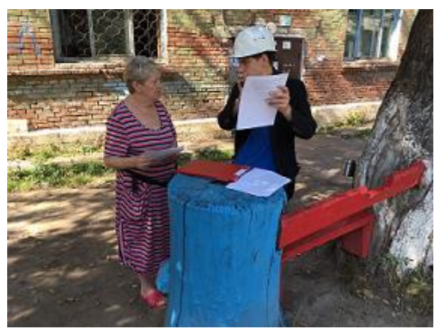 В ходе проверок было установлено, что подавляющее большинство многоквартирных домов из числа проверенных экспертами имеют более 10 нарушений требований жилищного законодательства к содержанию общего имущества.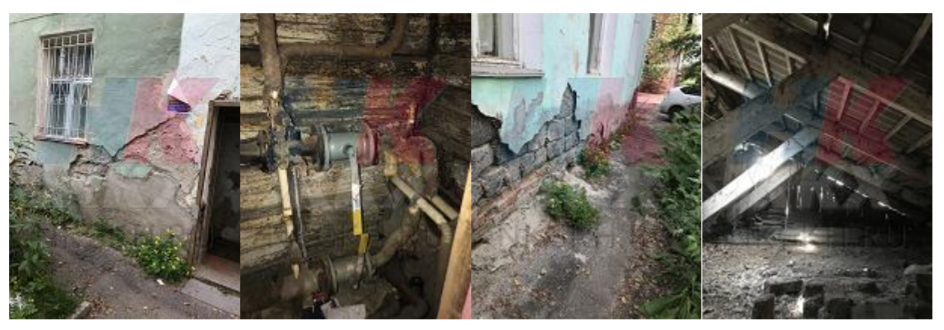 По итогам проверки была разработана и опубликована публичная карта проведенных проверок многоквартирных домов с материалами проверок и фотоотчетами.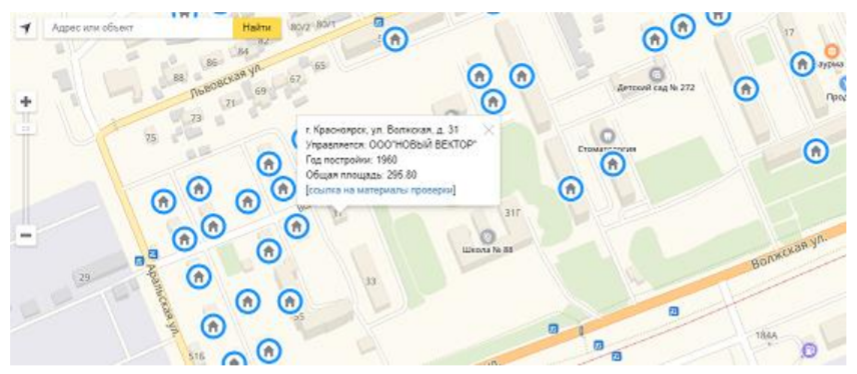 Проект в пилотной версии тестировался в 2018 году и получил положительные отзывы как от участников проверок, так и от представителей органов местного самоуправления. В ходе реализации в 2018 году получил 14 упоминаний в СМИ. Некоторые из них: Комсомольская правда Красноярск, Ваш дом готовы проверить общественные инспекторы, https://yadi.sk/i/2Zkd9t7czxkVuA Радио Комсомольская правда, Общественная жилищная инспекция https://soundcloud.com/roman-kazakov-356549519/roman-kazakov-o-proekteobshchestvennaya-zhilishchnaya-inspektsiya-radio-komsomolskaya-pravda Российская газета, Беспризорные дома https://yadi.sk/i/cZw51wyc4x3K7A Енисей.Новости, Коммунальный ад: общественник показал фото самых «убитых» домов и подъездов Красноярска https://www.enisey.tv/news/post-11311/ НГС.Новости, «Жилищно-коммунальный хоррор»: общественники пришли в ужас от домов на правом берегу https://ngs24.ru/news/more/65414601/Новости 7 Канал, «Вот оно, видите, все гнилое»: активисты ЖКХ начали проводить свои рейды http://trk7.ru/news/85000.html СТС-Прима, В Красноярске начала работу Общественная жилищная инспекция https://www.youtube.com/watch?v=evLifTKx3yw Российская газета, Сосед стал инспектором https://rg.ru/2018/02/01/reg-sibfo/v-krasnoiarskenachala-rabotu-obshchestvennaia-zhilishchnaia-inspekciia.htmlНАШИ ПАРТНЕРЫОсобо мы хотели бы поблагодарить наших партнеров, без участия которых 2018 год не был бы столь продуктивным и полезным для жителей Красноярска и Красноярского края. Именно с вашей помощью и участием, с вашим доверием и вдохновением мы имеем возможность делать то, что считаем нужным и правильным.  Фонд президентских грантов  Администрация города Красноярска МКУ «Управление по работе с ТСЖ и развитию местного самоуправления» НП «ЖКХ Контроль»  Общественная палата города Красноярска   Государственной универсальной научной библиотекой Красноярского края  КРОО «Гражданская позиция»  ООО «Система»Спасибо Вам и успехов в Вашей работе!КОНТАКТЫМОД «Народный контроль в ЖКХ»Почтовый адрес: 660010, г. Красноярск, ул. Побежимова 17, 51Фактический адрес: г. Красноярск, ул. Ленина 116, 59Приемная: г. Красноярск, ул. Горького 10Тел: (391) 288-16-10E-mail: krasgkh@gmail.comWeb: www.nkgkh.ruVK: https://vk.com/nkgkhFacebook: https://www.facebook.com/nkgkhOK: https://ok.ru/nkgkh